Кузьмина Любовь Михайловна МБОУ СОШ р.п. ЕвлашевоУчитель«О мужестве, о доблести, о славе…»Подготовила ученица 7б класса МБОУСОШ р.п. Евлашево Сальмаева Алсу.Руководитель Кузьмина Л.М.Цель проекта:  Изучить героический путь прадеда, Магдеева Насретдина Фахретдиновича. Задачи:  Собрать и проанализировать весь имеющийся в семейном архиве материал, связанный с историей семьи.
 Изучить информацию на сайте Министерства Обороны РФ «Подвиг народа».Рассказать своим одноклассникам об истории его жизни, которая  неразрывно связанной с историей нашей  страны.  Создать  историческую презентацию и альбом «История страны - история семьи -  история моего деда» (70-летию победы в Великой отечественной войне посвящается…)Принять участие 9 мая в шествии «Бессмертный полк».

Обоснование выбора темы:Мы должны знать о тех трагедиях и испытаниях, которые пришлись на долю всего нашего народа, включая детей, ставших свидетелями, участниками войны, мы должны знать и помнить историю своей семьи, свои корни. Без прошлого нет будущего. Эту работу я посвящаю 70-летию Победы над фашистской Германией Многие люди  не понимают ценности ЖИЗНИ;  не умеют ценить то благополучие, которое нас окружает;  не всегда могут оценить счастье – когда близкий и родной человек, который любит тебя, рядом. Чтобы не делать ошибок в будущем,  надо всегда помнить прошлое. 
Актуальность работы: Новизна и уникальность моей работы заключается в том, что все факты, изложенные в ней, это история семьи моей мамы Сальмаевой Асии . Я думаю, что они имеют большую ценность не только для меня и моей семьи, но ценность для истории страны. Ведь история страны складывается из истории жизни конкретных людей и судеб. 
Ход работы над проектом:1 этап. Изучение  литературы и материалов сетей интернета  по данной теме. 2 этап.  Собрать и проанализировать весь имеющийся в семейном архиве материал, связанный с жизнью прадеда. 
3 этап.  Создать лучший подарок моим родственникам к 70-летию победы: историческую презентацию и альбом «История страны - история семьи -  история моего деда (70-летию победы в Великой отечественной войне посвящается…)
4 этап.  Принять участие на школьной конференции «».  Рассказать одноклассникам об истории нашей семьи,  как части истории нашей страны.  
 Заключение Надеюсь, данный материал заинтересует моих одноклассников, и они последуют моему примеру. В ходе данной работы я планирую создать рабочую поисковую группу, которая после изучения своей родословной примет участие в сборе информации о своих земляках -  участниках войны.Данную информацию сдать в школьный музей.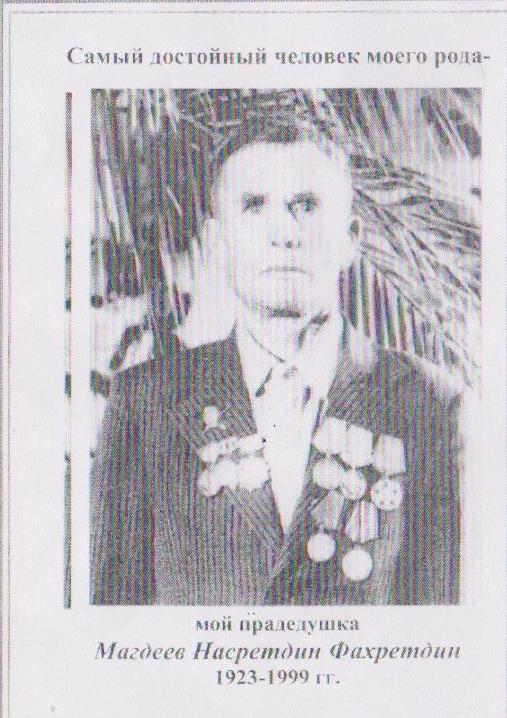 Ни детям, ни взрослым война не нужнаПусть с нашей планеты исчезнет она.Я хочу рассказать о своем прадедушке Магдееве Насдетдине Фахретдиновиче.Это самый достойный человек нашего рода. Так считает моя бабушка, моя мама и вся моя родня. Магдеев Насретдин Фахретдинович – ветеран 338 стрелковой Неманской Краснознаменной дивизии. Родился он в 1923 году в селе Татарский Канадей Пензенской области. 10 июля 1941 года в возрасте 18 лет он был призван в ряды Красной Армии. Он прошел путь от рядового до старшего сержанта. Участвовал в форсировании Одра и Вислы, в освобождении Варшавы, Праги, Будапешта. До Берлина не дошел совсем немного – 150 километров. В 1945 году дед был ранен, лежал в госпитале, но война для него еще не закончилась. И после того как прогремели залпы салюта, известившие всю страну о Великой Победе, он продолжал еще два года разминировать поля, расчищать города от неразорвавшихся снарядов. Боевой путь Магдеева Насретдина Фахретдиновича:август 1941 – рядовой стрелок, май 1942 – курсант школы сержантов;октябрь 1942 – командир стрелкового отделения;май 1944 – полковая школа;декабрь 1944 – командир миномета 120; июнь 1946 – заместитель командира минометной пушки; декабрь 1946 – командир орудия 152 минометной гаубицы. За время службы дед был трижды ранен, но ни разу и не подумал о том, чтобы вернуться домой.  За храбрость, стойкость и мужество, проявленные в борьбе с немецко-фашистскими захватчиками Магдеев Насретдин Фахретдинович был награжден медалью «За отвагу», орденом Красной Звезды, Орденом Отечественной войны первой степени, медалью Жукова.Домой вернулся в 1947 году.После возвращения в родное село снова стал работать в родном колхозе, теперь уже заведующим молочной фермой. Имея, высокое звание ветеран войны, он честно трудился на благо своего села, своей Родины,  и удостоен звания Ветеран труда.В честь 51- летия Победы над фашистской Германией Министр обороны Российской Федерации Генерал Армии И. Грачев выразил свою благодарность за личное мужество и отвагу, проявленные в боях за независимость нашей Родины. « Несмотря на возраст и фронтовые раны Вы и сегодня стоите в строю тех, кто свято хранит лучшие боевые, трудовые и нравственные традиции нашего народа».На семьдесят седьмом году жизни от тяжелой болезни Насретдин Фахретдинович умер. В памяти своих близких, односельчан он остался примером трудолюбия, образцом мужества и стойкости. За этим человеком стоит беззаветное служение Отчизне, которая оценила его вклад боевыми орденами и медалями. Прошло 70 лет, как отгремели залпы беспримерного в истории человечества сражения. Но не забыты военные годы, горе и страдания нашего народа, пролитая в боях кровь, безмолвие павших солдат. Не забыты слезы матерей, вдов, сирот, пламя пожарищ, пепел наших городов и сел.Я не знала своего прадеда, но по рассказам бабушки это был честный, мужественный человек, который любил жизнь, который хотел, чтобы его дети и внуки жили счастливо. Мы живем под чистым, мирным небом. Наша Родина стала во много крат сильнее, богаче и краше. Это плоды народа – победителя. Я горжусь  тем, что мой прадед, наши земляки внесли свой вклад в приближение Победы.Низкий Вам поклон и безграничная признательность, дорогие наши ветераны.